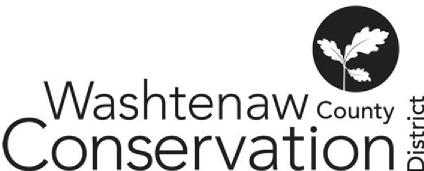 705 N. Zeeb Rd//Suite 201//Ann Arbor, MI//48103          734.302.8715www.washtenawcd.org         BOARD MEETING MINUTESThe special meeting was called to order by Board Chair Brines at 6:05 p.m. on Wednesday, May 1, 2024. DIRECTORS PRESENT	DIRECTORS ABSENTShannon Brines Matt NolanMaegen Gabriel Hannah Weber Tom ShanahanOTHERS PRESENTJill Dohner, Co-Interim Executive Director Deborah Shad, Co-Interim Executive Director (virtual)CLOSED SESSIONMotion by Gabriel to move to a closed session to discuss Executive Director candidates. Motion seconded by Weber. Roll call- 5 yays. Meeting moved to closed session at 6:07pm. OPEN SESSIONMotion to rejoin open session at 6:57pm. Gabriel motions to empower candidates to move forward with the Executive Director Hiring Process, seconded by Weber. All in favor: 5 yays, no nays. NEW BUSINESS Payment to Tamarack Media Cooperative for MIFarmLink Website $14,250 -purchase order needs approval. Nolan motions to pay the bill, Weber seconded. All in favor: 5 yays, no nays. Handbook Corrective Action Plan amendment. Weber motions to amend the HR handbook, Gabriel seconds. FPOC Outreach Restructuring positions discussion Staff input suggestionsForestry position title, necessary to keep for grant purposes- Chair. Residential vs. Farmers program Need to know how the positions are funded. Deborah will provide 5/16.Agroforestry needs. Resource Community Forester.  Natural areas. Habitat. for residential growers- GabrielEnvironmental Education needs component under ResidentialLook to Strategic Plan for jobs that are on par with jobKoffi org chart bring from Grand TraverseJill sent emailMACD letter Nolan drafted a letter. What's the ask? Current timeline. Senators and representatives that cover Washtenaw County. NEXT MEETING: Monthly Board Meeting: Thursday, May 16th at 7:00pm. OATH OF OFFICE ADJUOURNMENT: 7:49pm. THESE MINUTES STAND TO BE APPROVED. MINUTES APPROVEDAPPROVAL SIGNATURE:    